В рамках национального проекта «Культура» в 2022 году муниципальное бюджетное учреждение культуры «Цимлянский районный краеведческий музей» технически оснащено (витрины, проектор, мультимедийный киоск и мн.др.), что позволило модернизировать пространство, а также увеличить количество посещений музея.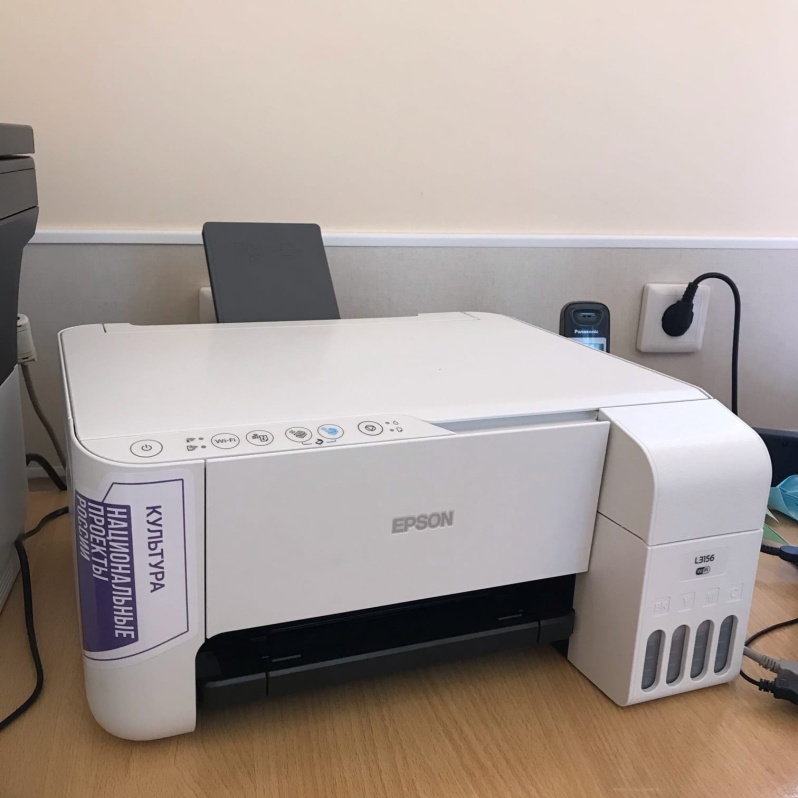 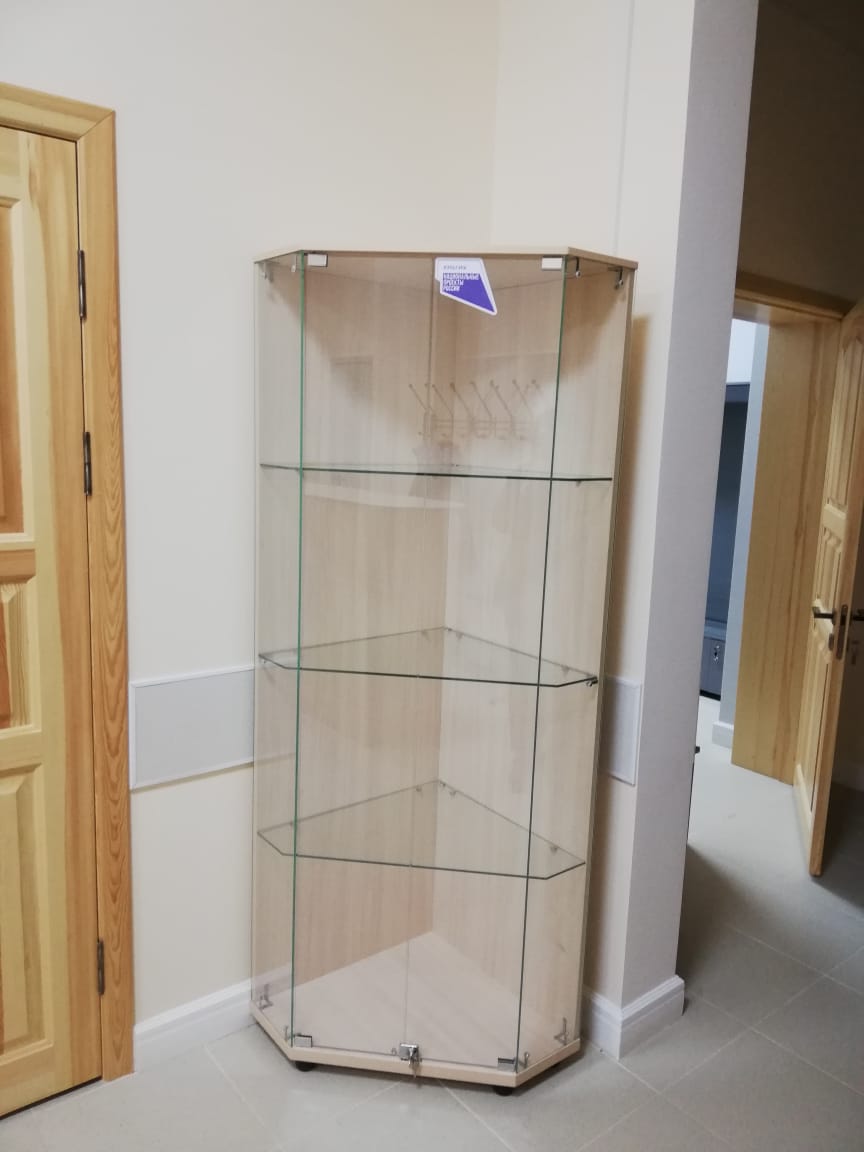 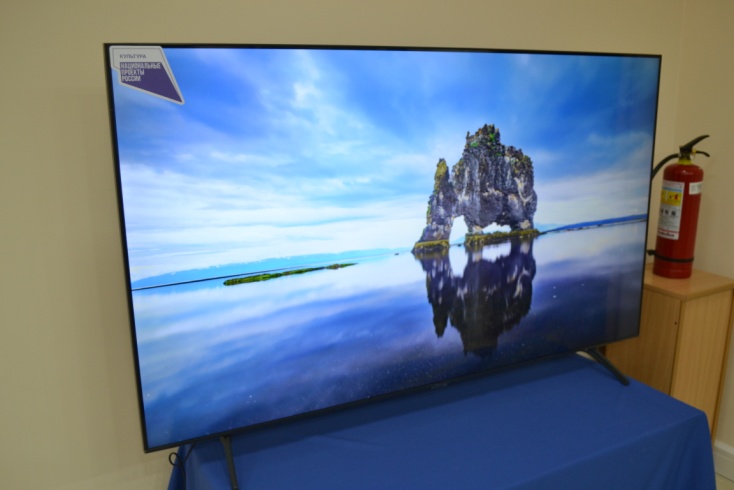 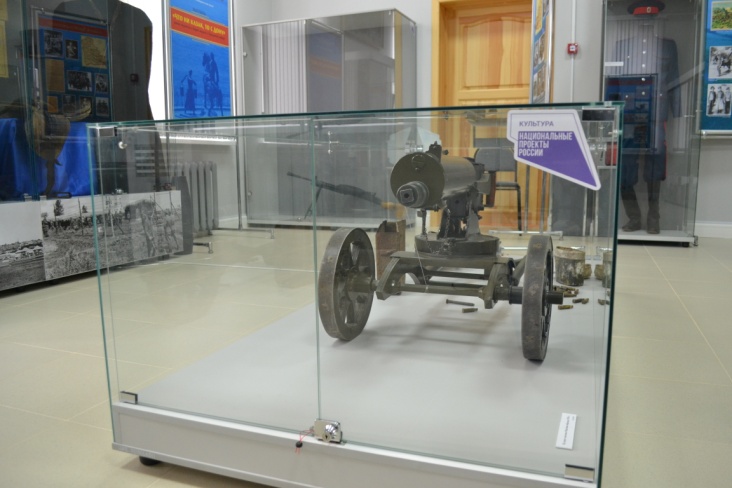 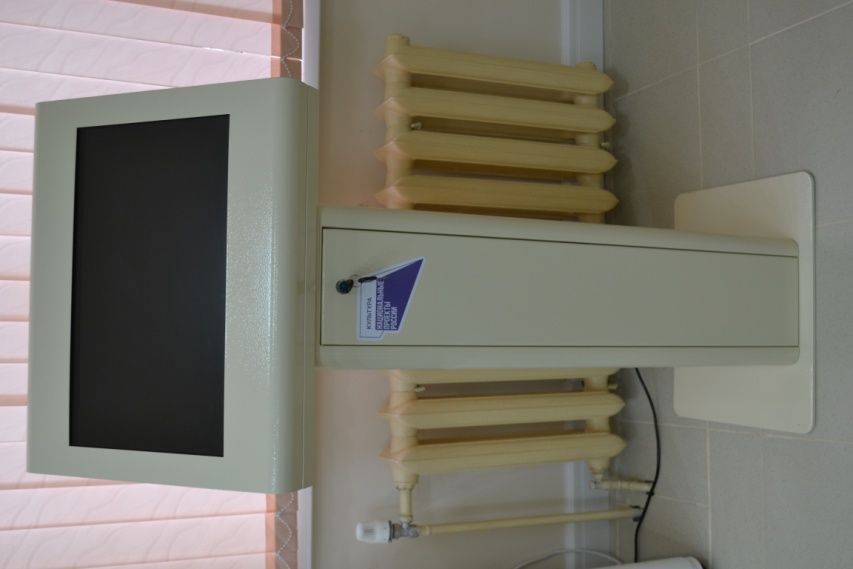 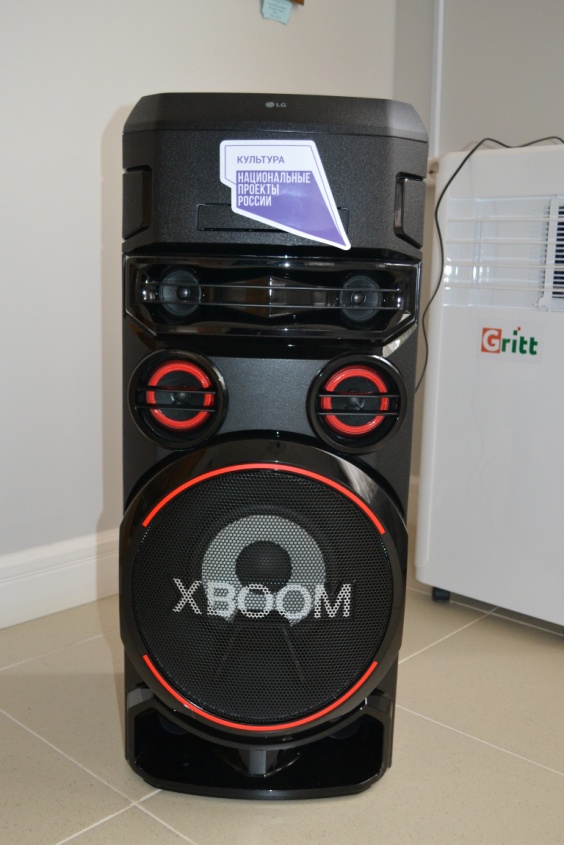 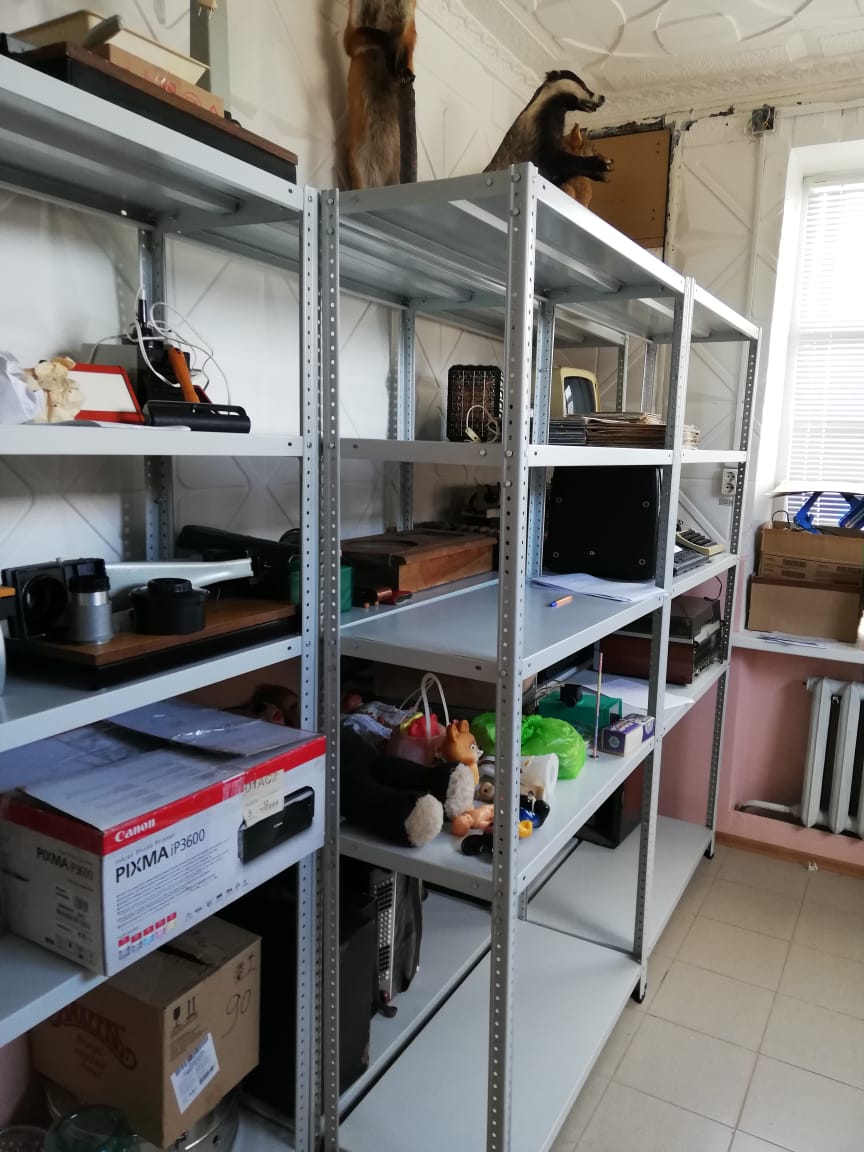 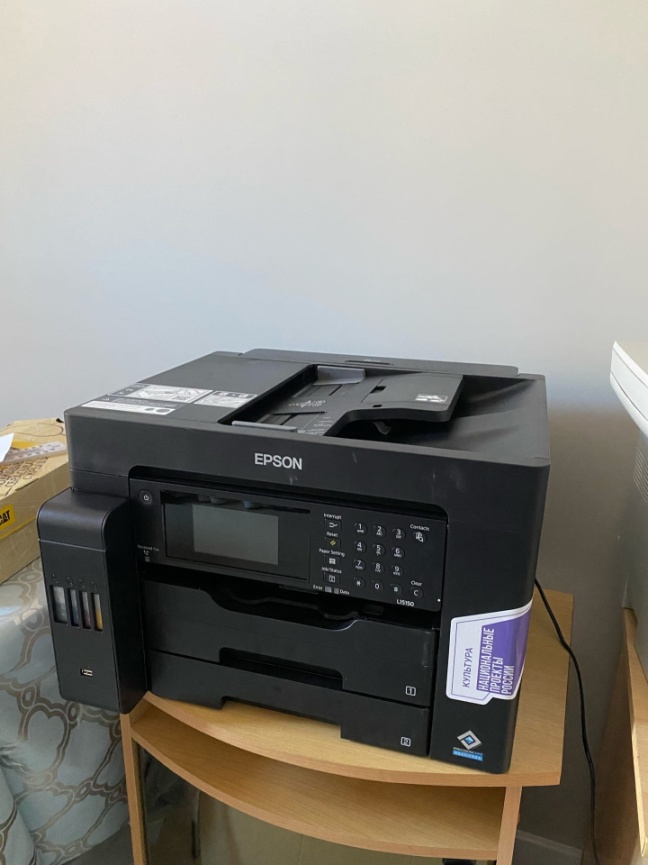 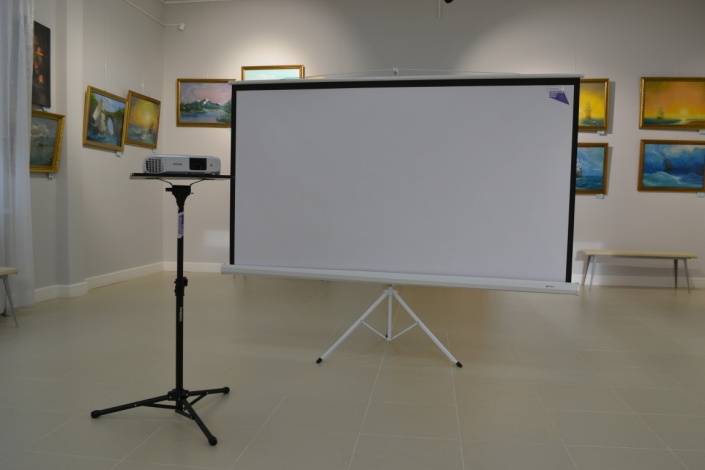 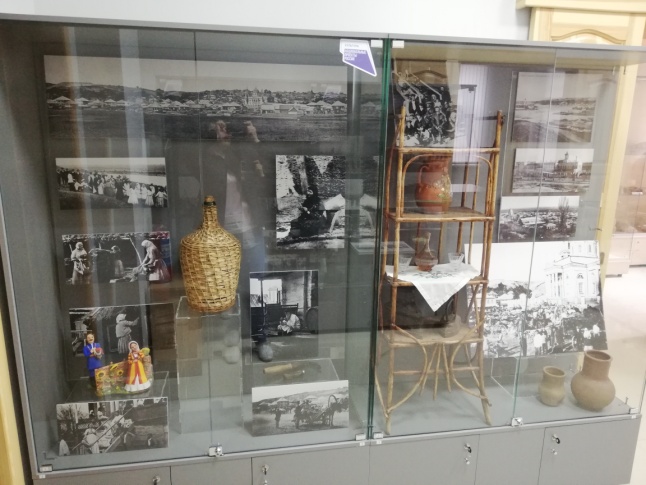 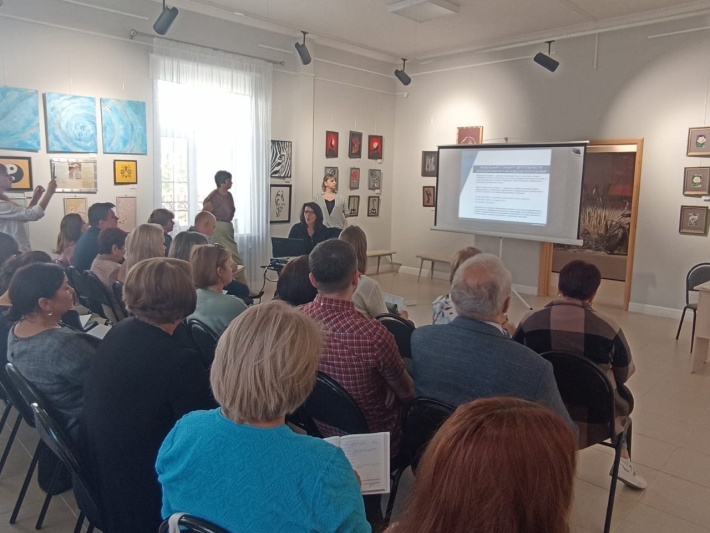 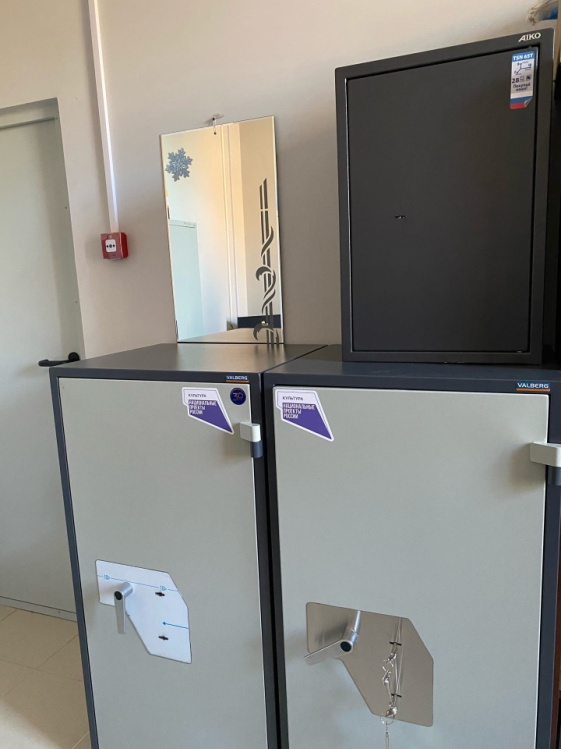 